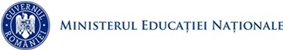 LICEUL TEORETIC  “BRÂNCOVEANU VODĂ”, ORAȘUL URLAȚIJUDEŢUL PRAHOVA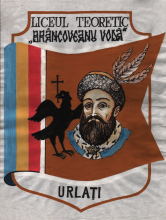 Oraşul Urlaţi, str.1 Mai, nr.30, cod postal 106300CUI: 2844618: COD SIRUES: 635403                                                 Tel/Fax.: 0244-271316; Tel mobil: 0786177988E-mail: liceulteoreticurlati@yahoo.com; Site: www.liceulurlati.ro						CERERE	Subsemnații………………………………………legitimate cu CI/BI seria                nr.                        , eliberat de                                 domiciliați în ……………………………………………………………………………………….nr. de telefon…………………………………….,vă rog să-mi aprobați înscrierea fiului/fiicei mele………………………………….elev/elevă  în clasa a IV-a de la …………………………...... în  clasa a V-a, anul școlar 2020-20210 la Liceul Teoretic Brâncoveanu Vodă, Urlați.	Am luat notă de faptul că, în cazul în care numărul elevilor înscriși depășește numărul locurilor aprobate în planul de școlarizare, de organizează testarea cunoștințelor la disciplina-limba engleză, iar admiterea la Liceul Teoretic Brâncoveanu Vodă, Urlați se face în ordinea descrescătoare a mediei obținute la această testare. Specificați, de asemenea, manualul folosit la clasă…………………Anexez următoarele documente:-certificat de naștere elev;-copii CI ambii părinți	Data                                                                 SemnăturaDOAMNEI DIRECTOR AL LICEULUI TEORETIC BRÂNCOVEANU VODĂ, URLAȚI